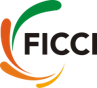 List of NABL Accredited Diagnostic Labs Which Have the Capacity to Conduct COVID-19 Tests with Reagents as Per ICMR GuidelinesSr. No.States/UTName of LabsTotal No of Labs (Pvt)1Andaman & NicobarNIL02Andhra PradeshNIL03Arunachal PradeshNIL04AssamSRL Diagnostics- Skylab AssamSRL Limited-Magpins Diagnostics, Paltan Bazar, Dibrugarh, Assam25BiharSRL Reach Limited, Sadar Hospital Campus, At Court More, Dhanbad16ChandigarhSRL Limited, S.C.O-24, Sector-11 D, Chandigarh17ChhattisgarhDr Lal Path lab, RaipurSRL Diagnostics lab, Raipur28Dadra & Nagar HaveliNIL09Daman & DiuNIL010DelhiIndraprastha Apollo Hospital, DelhiDang LabDr Lal Path LabSRL Limited ,74, Paschimi Marg, Vasant Vihar, New DelhiMax Lab, Max Super Speciality Hospital, SaketSRL Limited, Fortis Escorts Heart Institute, Okhla Road, New DelhiFortis Hospital, A Block Shalimar Bagh, DelhiSRL Ltd, Fortis Flt. Lt. Rajan Dhall Hospital, Vasant Kunj, New DelhiLifeline Diagnostics, Green Park, DelhiOncquest Laboratories Ltd, Safdarjung Hospital, New Delhi-110029.Metropolis Healthcare Ltd, Mohan Co-operative Industrial Estate, Mathura Road, New Delhi (Will be ready by 23 March 2020)1111GoaNIL012GujaratApollo Hospitals, AhmedabadNeuberg Supratech, AhmedabadDesai Metropolis Health Services Pvt. Ltd., Near Mahavir Cardiac Hospital, Athwagate, Surat (Will be ready by 1 April 2020)Sanjeevani Metropolis, Safal - 3, Swami Vivekanand Road, Opp. Commissioner Bunglow, Rajkot (Will be ready by 1 April 2020)413HaryanaSRL Limited, Clinical Reference Lab, Udyog Vihar, Sector-18, GurgaonSRL Limited, FEHRC, Neelam Bata Road, NIT, FaridabadFortis Memorial Research Institute (FMRI), Sector 44, GurgaonSRL Limited416, Ashoka Colony, Opposite Kalpana Chawla Medical College, Karnal- 132001414Himachal PradeshSRL Ltd, Zonal hospital, Mandi, Room No 813, Mandi, Himachal PradeshSRL Ltd, OPD NO. 3, Dr RPGMC, Tanda, Dist Kangra, Himachal PradeshSRL Ltd. Indira Gandhi Medical College IGMC Shimla Dist Shimla, HP- 171001SRL Ltd. C/o Regional Hospital Hamirpur, Dist Hamirpur-177001 H.P415Jammu & KashmirDr Lal Path Lab, B C Road Jammu116JharkhandNIL017KarnatakaSRL Limited, Bangalore Reference lab, Next to Jal Bhavan, Bannerghatta Road, BangaloreSRL Limited, Fortis Hospital Limited, 14, Cunningham Road, Bangalore, KarnatakaSRL Limited, Fortis Hospitals Limited, 154/9, Bannerghatta Road, Opp. IIM, BangaloreSRL Ltd, FortisHospital, #23, Gurukrupa Layout ,800 feet road, Nagarbhavi, BangaloreSRL Diagnostics Private Limited for its facilities at 51, Chintal Plaza, 10th Main Road, 33rd Cross, IV Block, Jayanagar, BangaloreNEUBERG ANAND Lab, Shivaji Nagar, BangaloreRV Metropolis Main Lab, 76/10, 15th Cross. 4th Main. Malleshwaram, Bengaluru (Will be ready by 1 April 2020)718KeralaDDRC – SRL Diagnostics Private Limited, Gandhi Nagar, Kottayam-686008, Kerala & Amalagiri P.O., Ammencherry, Kottayam, KeralaDDRC SRL Diagnostics Private Limited, Ground Floor, Aster Square, Medical College P.O., Trivandrum-695011, KeralaDDRC SRL Diagnostics Private Limited., Ernakulam G 131, DDRC SRL Tower Ernakulam - 682036 KeralaEI LAB Metropolis, North square build, Paramara road, Cochin (Will be ready by 1 April 2020)419LakshadweepNIL020Madhya PradeshSRL Ltd, 34/2 New Palasia, Behind Industry House, Indore121MaharashtraSRL Religare Laboratory, Gaiwadi Industrial Estate, S.V. Road, Goregaon (W) MumbaiDr Lal Path LabMetropolis Healthcare Ltd – Global Reference Laboratory, Vidyavihar, Mumbai (Will be ready by 23 March 2020)Metropolis Healthcare Ltd, Bhandarkar Institute Road, Pune (Will be ready by 23 March 2020)SRL Dignostic Laboratory, Dr Avinash Phadake Laboratory, Mahim, MumbaiAG. Dignostic Lab Pvt. Ltd. PuneApollo Hospital, Nashik 31. Apollo Hospital, Navi MumbaiSRL Limited, Sector-4, Kharghar, Navi MumbaiSRL Ltd-CoE Histopath MahimSRL Limited, Hiranandani Fortis Hospital, 5th Floor, Mini Seashore Road, Sector-10, Vashi, Navi MumbaiSRL Ltd, Fortis Hospital, Mulund-Goregaon Link Road, Mulund, MumbaiSRL Diagnostics – Dr. Avinash Phadke (SRL Diagnostics Private Limited), for its facilities at Dadar,Mahim & AndheriN M Medical Centre, Mumbai1322ManipurNIL023MeghalayaNil024MizoramNIL025NagalandNIL26OdishaApollo Hospitals, Bhubaneswar127PondicherryNIL028PunjabSRL Ltd, Fortis Escorts Hospital, Majitha Verka Byepass Road, AmritsarSRL Limited, STREET Mundian, C/O Radhaswamysatsang, Beas, Fortis Hospital Building, Chandigarh Road, city Ludhiana, Punjab - 141001Fortis Hospital, Sector-62, Phase-8, Mohali, Punjab329RajasthanSRL Limited, Fortis Escorts Hospital, J.L.N. Marg, Malviya Nagar, JaipurDr Lal Path Lab230SikkimNIL031Tamil NaduMolecular Diagnostic Laboratory, Apollo Hospitals, ChennaiApollo Greams Lane, ChennaiApollo Hospitals, MaduraiSRL Limited, AB-46, First Street, 6th Main Road,Anna Nagar ChennaiNeuberg Ehrlich Lab, Royapettah, ChennaiLister Metropolis Nungambakam, Chennai (will be ready by 23 March)632TelanganaApollo Hospitals, HyderabadApollo Hyderguda, HyderabadSRL Ltd. Legend Crystal Shop No.06, Ground Floor, Plot No.1-7-79/A&B, Prenderghast Road, Secunderabad,500003SRL Limitedc/o Ambicare Clinics Kondapur HyderabadMedics Labs, New Bowenpally, Secunderabad533TripuraNIL034UttarakhandNIL035Uttar PradeshSRL Ltd, B1/12, Vipul Khand, Gomti Nagar, LucknowSRL Limited, Fortis Hospital, B-22, Sector- 62, Noida236West BengalApollo Gleneagles HospitalSRL Limited Reference laboratory, Salt Lake City, Kolkata, West BengalSRL Limited, Fortis Hospital, 730, Anandapur, E.M. Bypass Road, KolkataSuraksha Diagnostics, New Town, KolkataMedica Super Specialty Hospital, Kolkata 5Total79